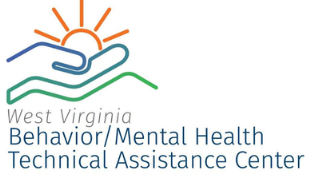 Your school has asked for assistance to align initiatives, programs and practices that focus on improving behavior school-wide. I will be following the PBIS Technical Guide for Combining Initiatives to facilitate this process. We will be using a Multi-Tiered System of Support (MTSS) to organize the initiatives currently being implemented in your school. If an initiative has improved social, emotional and/or behavioral competence as a core feature than it will be part of the alignment process. The goal is to create a clear school-wide system that responds to students needs without working in silos, overlapping, or competing for resources.  All programs, practices, and initiatives need to be prioritized and integrated in a manner that is highly strategic, efficient, relevant, and effective.We need your help to develop an inventory of initiatives that are currently being implemented at Eagle School. Please complete the following questionnaire regarding the program you represent. You may attach files to answer the questions or direct me to websites. Name of Program:Person Leading Program at Eagle School:E-Mail address:How long has the program existed at Eagle School?What population does the program serve (e.g. Tier 1, 2, 3; students, staff, families, grade level, special education)?If there is a team at Eagle School to support the program who are the members:How often does the team meet?What are the core practices by tier (e.g. groups, counseling)?What determines if a student is involved in the program? Where does the program receive referrals from?What screening measures are used?How does the program receive feedback?What are the policies for the program at Eagle school?Is the program research based (e.g. peer reviewed)?What is the Professional Development required for staff for this program? Topics and Frequency?What are the measures for success? What outcomes have been achieved to date at Eagle School?Please complete and e-mail to hendershot6@marshall.edu.If you are not sure what the question means or how it applies to your program you can send me an email and we can brainstorm together.  Some questions may be not applicable for your program. I look forward to working with you!Thank you, 
Tiffany Hendershot, MSW, LICSWBehavior Support SpecialistWV Behavior/Mental Health Technical Assistance CenterMarshall University Cell: 304-320-1165hendershot6@marshall.edu